Publicado en Canet de Mar el 18/01/2019 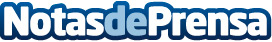 Lioc Editorial da las herramientas para crear una portada de libro exitosa con un sorteo especialLioc Editorial quiere empezar el año ayudando a las personas que desean crear su libro con un sorteo en su cuenta oficial de YouTube, donde el premio consiste en un increíble curso de Photoshop valuado en más de 500 eurosDatos de contacto:Alex MedianoLioc Editorial902767116Nota de prensa publicada en: https://www.notasdeprensa.es/lioc-editorial-da-las-herramientas-para-crear Categorias: Nacional Literatura Comunicación Marketing Emprendedores E-Commerce Premios Cursos http://www.notasdeprensa.es